3 класс.   Практическая работаРаздел. Азбука искусства. Как говорит искусство?Композиция.Тема урока «Парки, скверы, бульвары».Практическая работа по ИЗО – оценочный материал, позволяющий воспроизведение определенного умения обучающегося через действие в знакомой учащимся ситуации или по образцу (алгоритму). Такой вид практической работы допускает в случае затруднения обращение к учителю за консультацией.1.Спецификация контрольно-измерительного материала по изобразительному искусству для 3 класса.     1.1.Цель проведения:- основной целью работы является проверка и оценка способности учащихся начальной школы применять полученные в процессе изучения изобразительного искусства знания о композиции для решения разнообразных задач учебного и практического характера средствами изобразительного искусства.- оценка художественно-эстетического развития учащихся, их эмоционально-ценностного отношения к миру и способности к художественно-творческой деятельности; - овладение учащимися навыками композиции.1.2.Проверяемый алгоритм действия: - задание, направленное на получение конкретного образовательного продукта и проверяющее уровень сформированности отдельных действий художественно-творческой деятельности (выполнение композиции); -описание организации работы по самоанализу с целью выявления индивидуальных затруднений учащегося и примерных способов их преодоления.Документы, определяющие содержание практической работы.Федеральный закон от 29.12.2012 г. № 273-ФЗ «Об образовании в Российской Федерации» Федеральный государственный образовательный стандарт начального общего образования (Приказ Министерства образования и науки Российской Федерации от 06.10.2009 № 373). Приказ Министерства образования и науки Российской Федерации от 31.03.2014 г. № 253 «Об утверждении Федерального перечня учебников, рекомендуемых к использованию при реализации имеющих государственную аккредитацию образовательных программ начального общего, основного общего, среднего общего образования». Приказ Министерства образования и науки Российской Федерации от 26.01.2016 г. № 38 «О внесении изменений в федеральный перечень учебников, рекомендуемых к использованию при реализации имеющих государственную аккредитацию образовательных программ начального общего, основного общего, среднего общего образования, утвержденный приказом Министерства образования и науки Российской Федерации от 31.03.2014 г. № 253» исключены из федерального перечня учебники ООО «Издательство «Ассоциация XXI век» (система учебников «Гармония»). Оценка достижения планируемых результатов в начальной школе. Система заданий. [Текст] / под ред. Г. С. Ковалевой, О. Б. Логиновой. – М. : Просвещение, 2009. – 215 с. Примерная основная образовательная программа образовательного учреждения. Начальная школа [Текст]. – М. : Просвещение, 2010. – 204 с. Примерные программы по учебным предметам. Начальная школа [Текст]. – М. : Просвещение, 2010. – 400 с.Закон Челябинской области от 29.08.2013 № 515-ЗО (ред. от 28.08.2014 г.) «Об образовании в Челябинской области (подписан Губернатором Челябинской области 30.08.2013 г.) / Постановление Законодательного Собрания Челябинской области от 29.08.2013 г. № 1543. Постановление Главного государственного санитарного врача РФ от 29.12.2010 №189 (ред. от 25.12.2013) «Об утверждении СанПиН 2.4.2.2821-10 «Санитарно-эпидемиологические требования к условиям и организации обучения в общеобразовательных организациях» Учебно-методические комплексы2.Алгоритм проектирования практической работы1шаг. Определение перечня проверяемых планируемых результатов.- участвовать в художественно-творческой деятельности, используя различные художественные материалы и приемы работы с ними для передачи собственного замысла; -воспитывать интерес к произведениям изобразительного искусства, к собственному творчеству;-воспитывать у учащихся самостоятельность в учебной работе;-развивать познавательные потребности, интересы и творческие способности.2шаг. Проведение сравнительного анализа авторских программ и методики преподавания изобразительного искусства с целью выявления единого подхода к формированию алгоритма.   	Изучив авторские программы и методики преподавания изобразительного искусства в начальной школе и, проведя сравнительный анализ, выявлен единый подход по созданию определенного образовательного продукта (композиция).3шаг. Разработка задания для проверки уровня сформированности отдельных действий художественно-творческой деятельности, требующего для выполнения четкого алгоритма.Инструкция по выполнению практической работы.Форма практической части - творческая  (индивидуальная) работа.Время для выполнения творческой работы:-орг. момент.(1мин.)-вводная беседа (5мин.)- практическая работа(34 мин.)- рефлексия (5мин.)-организация рабочего места;- оборудование для учащихся: альбом, гуашь, кисти, фломастеры, цветные карандаши ;- оборудование для учителя: ПК, экран, иллюстративный материал. 4шаг. Определение этапов алгоритма, на которых допускается консультация (помощь) учителя. -определение темы практической работы (композиция).-понятие композиции (композиция - это наука, о правильном расположении элементов изображения на плоскости);- найди правильное решение композиции (4);   -найди рисунок с ошибками в композиции и объясни свой выбор.      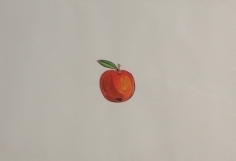 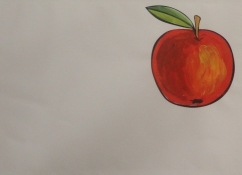 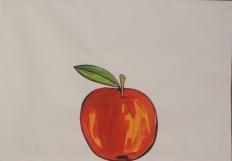 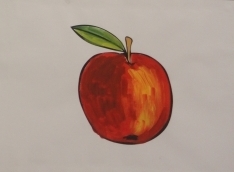   42-1                        42-2                      42-3                      42-4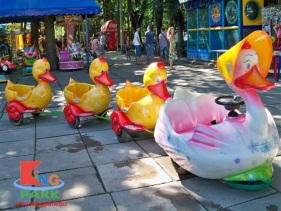 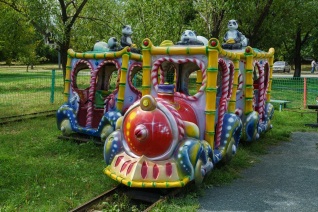 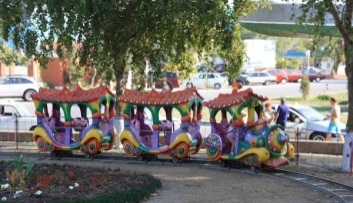          42-5                             42-6                                   42-7- Какие  правила перспективы необходимо соблюдать при выполнении композиции? (То, что ближе  к зрителю, располагается на листе ниже, то, что дальше от зрителя, располагается на листе выше и меньше по размеру.)- выполнение композиции по выбранной теме (возможна помощь учителя). 5шаг. Описание способов организации работы над ошибками, обеспечивающей формирование у учащихся рефлексии.Цель: осознание учащимися своей учебной деятельности, самооценка результатов деятельности своей и всего класса.Вопросы:- Какую задачу ставили?- Удалось решить поставленную задачу?- Каким способом?- Какие получили результаты?- Что нужно сделать еще?- Где можно применить новое знание?- Что на уроке у вас хорошо получилось?- Над чем еще надо поработать?Авторы учебникаКлассИздательствоУчебные пособияКашекова И.Э., Кашеков А.Л.3 «Академкнига/Учебник»1.Кашекова И. Э., Кашеков А. Л.Изобразительное искусство. Учебник. 3 класс. 2.Кашекова И. Э., Кашеков А. Л.Интерактивное пособие по изобразительному искусству. 3 классКузин В.С., Кубышкина Э.И.3«ДРОФА»1.Кузин В. С., Кубышкина Э. И. Изобразительное искусство. Учебник с мультимедийным приложени- ем. 2.Богатырёва В. Я. Изобразительное искусство. Рабочая тетрадь. 3.Богатырёва В. Я. Изобразительное искусство. Ме тодическое пособие.Горяева НА., Неменская Л. А., Питерских А.С. и др. / Под ред.Неменского Б.М.3 «Просвещение»1.Учебник  для общеобразоват. учреждений. /  Л.А. Неменская (под ред. Б.М. Неменского). - М.:  Просвещение, 20122.Рабочая тетрадь к учебнику «Изобразительное искусство» под редакцией Б. М. Неменского для 3 класса начальной школы. – М.: Просвещение, 20153. Уроки изобразительного искусства. Поурочные разработки. 1-4 классы. Б.М. Неменский, Л.А.Неменская, Е.И.Коротеева. –М.: Просвещение, 2013 Давыдова М.А. Поурочныеразрабортки по изобразительному искусству. 3 класс. – М.: ВАКО, 2015Савенкова Л.Г., Ермолинская Е.А.3Издательский центр ВЕНТАНА-ГРАФ.Савенкова Л.Г., Ермолинская Е.А.Изобразительное искусство. 3класс.Учебник2. Савенкова Л.Г., Ермолинская Е.А.Изобразительное искусство. 3 класс. Рабочая тетрадь3. Савенкова Л.Г., Ермолинская Е.А., Богданова Н.В.Изобразительное искусство. 1–4 классы. Методическое пособие4. Савенкова Л.Г., Ермолинская Е.А.Изобразительное искусство. Интегрированная программа. 1-4 кл. Программа с CD-Шпикалова Т.Я., Ершова Л.В.3 «Просвещение»Изобразительное искусство. Учебник 3 классИзобразительное искусство. Рабочие программы. Предметная линия учебников Т. Я. Шпикаловой, Л. В. Ершовой. 1-4 классы.Изобразительное искусство. Творческая тетрадь. 3 класс.4. Уроки изобразительного искусства. Поурочные разработки.1-4 классы№ п.п.Проверяемые умения.Восприятие искусства и виды художественной деятельностиВосприятие искусства и виды художественной деятельностиБазовый уровень (ученик научится)Базовый уровень (ученик научится)1Внимательно вглядываться в жизнь. Воображать, фантазировать.  Различать три основных направления в работе  художника (изображение, постройка, украшение)2Эмоционально - ценностно относиться к природе, человеку, обществу.Повышенный уровень (ученик получил возможность  научиться)Повышенный уровень (ученик получил возможность  научиться)1Передавать в работе характер окружающих нас предметов и их форму. Участвовать в обсуждении творческих работ.2Участвовать в корректировке творческих работ, с целью исправления ошибок.